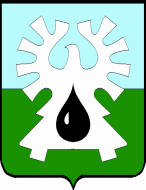 МУНИЦИПАЛЬНОЕ ОБРАЗОВАНИЕ ГОРОД УРАЙХанты-Мансийский автономный округ-Юграадминистрация ГОРОДА УРАЙПОСТАНОВЛЕНИЕот ______________ 	№ __________О внесении изменений в постановление администрации города Урай от 26.10.2018 №2788В соответствии со статьями 144, 145 Трудового кодекса Российской Федерации, в целях упорядочения предоставления иных выплат работникам муниципального казенного учреждения «Управление капитального строительства города Урай»:1. Внести в приложение к постановлению администрации года Урай от 26.10.2018 №2788 «Об утверждении Положения об установлении системы оплаты труда работников муниципального казенного учреждения «Управление капитального строительства города Урай» изменения согласно приложению.2. Руководителю муниципального казенного учреждения «Управление капитального строительства города Урай» (С.Г.Макаров) провести организационные мероприятия в связи с изменением условий труда согласно Трудовому кодексу Российской Федерации.3. Кадровой службе управления по организационным вопросам и кадрам администрации города Урай (Н.П.Ануфриева) внести соответствующие изменения в трудовой договор, заключенный с директором муниципального казенного учреждения «Управление капитального строительства города Урай».4. Постановление вступает в силу после его официального опубликования.5. Опубликовать постановление в газете «Знамя» и разместить на официальном сайте органов местного самоуправления города Урай в информационно-телекоммуникационной сети «Интернет».6. Контроль за выполнением постановления возложить на заместителя главы города Урай С.П.Новосёлову.Глава города Урай 	А.В.Иванов Приложение к постановлению администрации города Урайот ______________ №_______Изменения в Положение об установлении системы оплаты труда работников муниципального казенного учреждения «Управление капитального строительства города Урай»1. Подпункт 7.1.1 пункта 7 изложить в следующей редакции:«7.1.1. Частичной компенсации подлежат расходы на приобретение оздоровительной или санаторно-курортной путевки, в стоимость которой включено оздоровительное или санаторно-курортное лечение, руководителю и работникам учреждения один раз в два календарных года в размере 70% от их полной стоимости, но не более 3250 рублей за 1 сутки пребывания в оздоровительной или медицинской организации на 1 человека. Максимальная продолжительность оздоровительной или санаторно-курортной путевки, компенсируемой за счет средств бюджета городского округа город Урай, составляет 14 суток.Для целей настоящего Положения оздоровительное или санаторно-курортное лечение не включает в себя получение косметологических услуг.».2. Подпункт 7.1.2 пункта 7 изложить в следующей редакции:«7.1.2. Работникам учреждения производится частичная компенсация стоимости оздоровительной или санаторно-курортной путевки на их несовершеннолетних детей в возрасте до 18 лет один раз в два календарных года.Частичная компенсация производится в размере 50% от полной стоимости оздоровительной или санаторно-курортной путевки, но не более 1785 рублей за 1 сутки пребывания в оздоровительной или медицинской организации на 1 человека. Максимальная продолжительность оздоровительной или санаторно-курортной путевки, компенсируемой за счет средств бюджета городского округа город Урай, составляет 14 суток.».3. Подпункт 7.1.4 изложить в следующей редакции:«7.1.4. Компенсация осуществляется на основании личного заявления на имя руководителя учреждения, для руководителя учреждения – на имя главы города Урай, с приложением следующих документов, подтверждающих приобретение оздоровительной или санаторно-курортной путевки (документы предоставляются на русском языке):1) документы, подтверждающие приобретение оздоровительной или санаторно-курортной путевки (договор либо письменное предложение заключить договор, оформленное и принятое в соответствии с требованиями Гражданского кодекса Российской Федерации (оферта, договор-оферта, публичная оферта));2) платежные документы, подтверждающие факт уплаты работником, подающим заявление, денежных средств за оздоровительную или санаторно-курортную путевку;3) копия свидетельства о рождении несовершеннолетних детей работника (как документ, подтверждающий родство) в случае частичной компенсации стоимости оздоровительной или санаторно-курортной путевки несовершеннолетним детям;4) документы, подтверждающие получение оздоровительного или санаторно-курортного лечения (отрывной талон к путевке, либо акт об оказании санаторно-курортных или оздоровительных услуг, либо иной документ о пребывании в оздоровительной или медицинской организации и получении оздоровительного или санаторно-курортного лечения, оформленный на официальном бланке оздоровительной или медицинской организации с печатью (при наличии));5) справка о стоимости проезда к месту оздоровительного или санаторно-курортного лечения и обратно в случае, если данная стоимость включена в общую стоимость договора на приобретение оздоровительной или санаторно-курортной путевки, выданная организацией, с которой заключен договор на приобретение оздоровительной или санаторно-курортной путевки.».